Ленинский районмуниципальное образовательное учреждение «Средняя общеобразовательная школа № 160»Номинация «Учителя – ветераны педагогического труда»Учитель с Большой БуквыОвсепян Элина,5 «А» классКонтактный тел.Новосибирск2013Ковалёва Вера Фёдоровна – учитель с Большой БуквыКовалёва Вера Фёдоровна – ветеран педагогического труда. В этом году ей исполнилось 75 лет. В нашей школе (школа № 160) она отработала 35 лет. Приехала к нам Вера Фёдоровна с Дальнего Востока. Там же она и родилась в крестьянской семье в 1937 году в деревне Душкино. Отец был председателем сельского совета, был малограмотным, осваивал грамоту сам.  Мама закончила церковную школу и работала в колхозе. 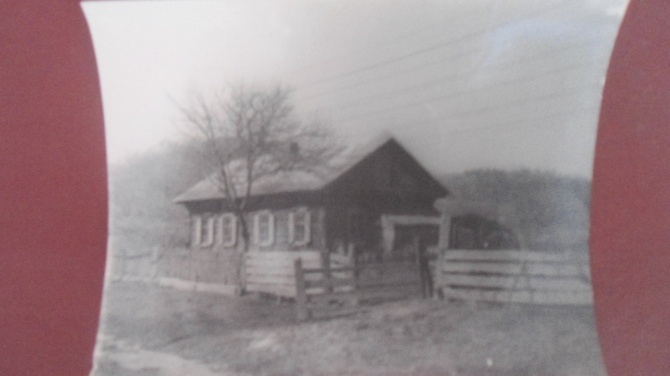 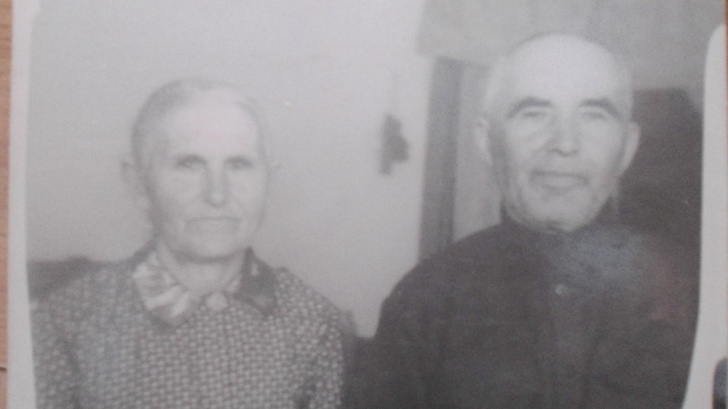    Фото1. Дом семьи Гульдик                  Фото 2. РодителиСемья была многодетная: четыре брата и пять сестёр. Вера в семье была девятая. Старший брат Михаил, когда воевал на войне, был разведчиком. Второй брат Тимофей был танкистом. Однажды пришло письмо о без вести пропавшем Тимофее. Семья отказалась верить в то, что Тимофей пропал. И, действительно, через полгода от него пришло письмо. Старший брат Иван за всю войну не получил ни одного ранения. Вера Фёдоровна говорит, что их семье повезло: все вернулись живыми. На всю жизнь запомнила Вера мамин кукурузный хлеб. Во время войны и после неё жили очень бедно, еды не хватало, но при этом сдавали государству хлеб, молоко, зерно. В то время в селе сладостей, конечно, не было, но дети спасались мёдом, потому что была своя пасека. У Веры была единственная игрушка, тряпичная кукла, которую сшила её сестра Нина.  Четырёхлетняя девочка Вера помнит, как братьев брали на фронт.  В 1944 году Вере исполняется семь лет, и она идёт в школу. Мама тогда связала Вере чулки и сумочку, с которой Вера проходила до пятого класса. В школе было мало учителей. Нине, сестре, приходилось обучать и Веру, и других детей, хотя ей было всего лишь 14 лет. Писали острыми деревянными палочками, чернила делали из сажи. Вере нравилось учиться. Она очень хотела стать учителем географии. 1В пятом классе Вера становится пионеркой. На церемонии принятия в пионеры дети давали клятву, целовали знамя, получали красные галстуки. Вера была очень горда тем, что её приняли в пионеры. 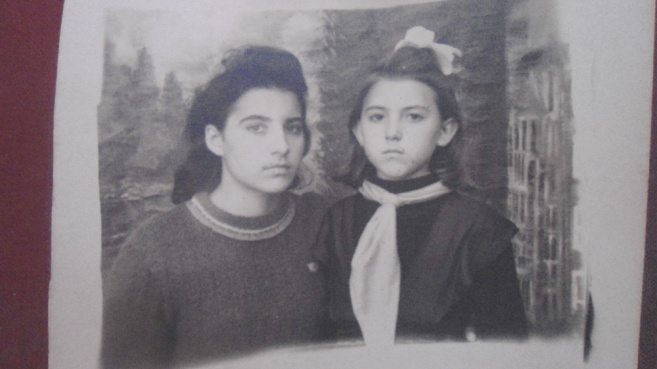 Фото 3. Вера с сестрой Клавой (союз пионерки и комсомолки)Ещё одна сестра Веры Клава взяла сестру во Владивосток. И Вера сначала училась там. Помнит Вера свой портфель, с которым проходила всю школу, и которым она особенно гордилась, потому что у детей того времени редко были хорошие вещи. 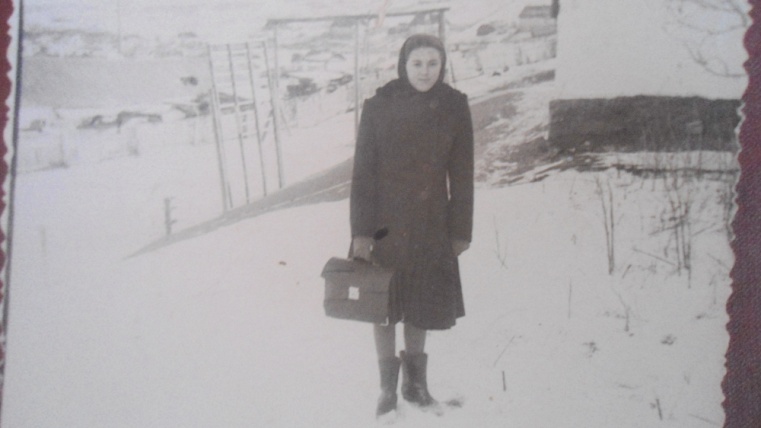 Фото 4. Новый портфельВот и на фотографии видно, что Вера Фёдоровна выделяется из всего класса, потому что в светлом платье из грубой холщовой ткани, сшитой мамой, а не в школьной форме, как другие ребята. 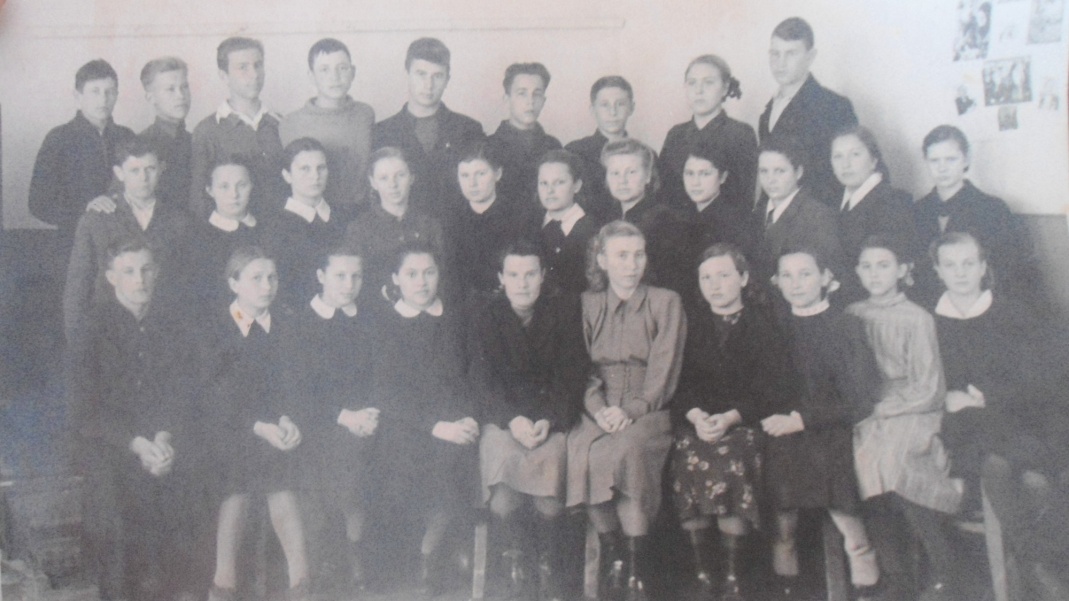 Фото 5. В школе 2С седьмого по десятый классы училась в поселке при Южном морском рыбокомбинате. После школы один год работала чертёжницей. А потом три подружки не разлей вода, Татьяна, Людмила и Вера, поступили в педучилище.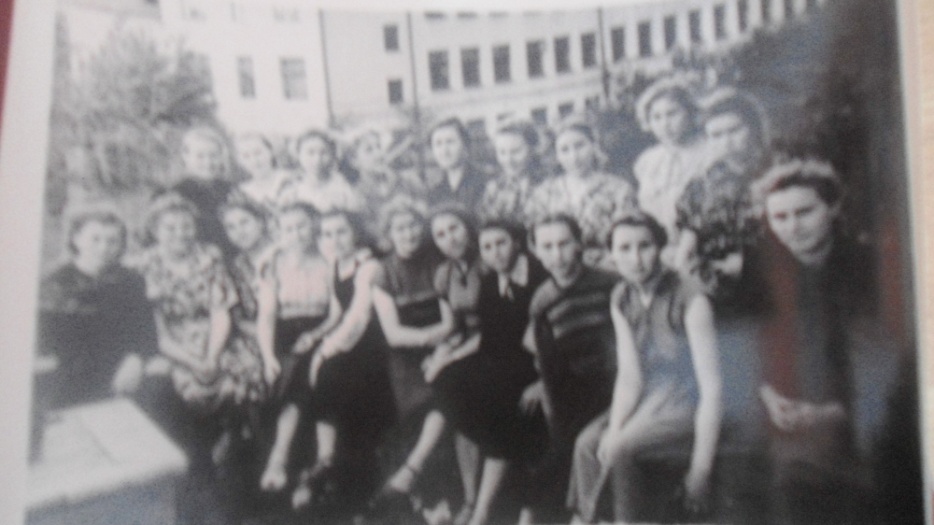 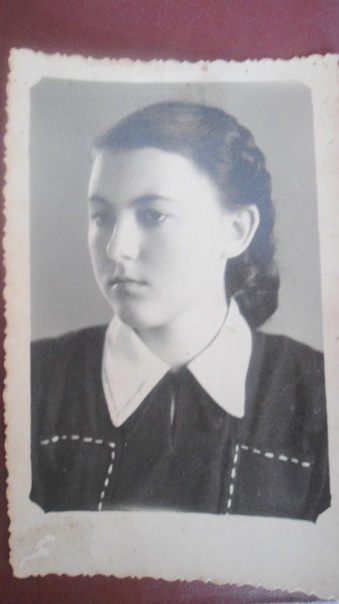 Фото 6. В педучилище                                                           Фото 7. 	Через два года уехали из Владивостока и устроились работать в детский дом. Кормили детей, мыли детей в бане, но вскоре подруги вышли замуж и ушли из детского дома. Вера еще какое-то время оставалась работать в детдоме.Вскоре Вера встретила Геннадия Яковлевича, служившего во флоте. Встречались они очень редко, потому что моряк был почти всегда в походах. А потом Вера вышла замуж за моряка. Геннадий Яковлевич, отслужив во флоте, вернулся в родной Новосибирск и забрал с собой жену. Так она попала в нашу школу. Вскоре в семье Ковалевых родилась дочь Лена. Ковалёва Елена была ученицей 160 школы. Умница и красавица, как мама. Она, как и Вера Федоровна, была рукодельницей, шила, вязала. Потому и стала позже художником-модельером. Сейчас Елене 51 год. У Елены родились сыновья. Старший трагически погиб, а младшему сейчас 26 лет. Старший брат Веры Федоровны Тимофей живёт в Америке уже 20 лет. У него четверо детей. Вера и Тимофей поддерживают связь. Вера Федоровна поддерживает связь со всеми родственниками, и не забывает родной Дальний Восток, и деревенскую школу, в которой училась 4 года, и которой отмечали недавно юбилей 100 лет.3Фото 8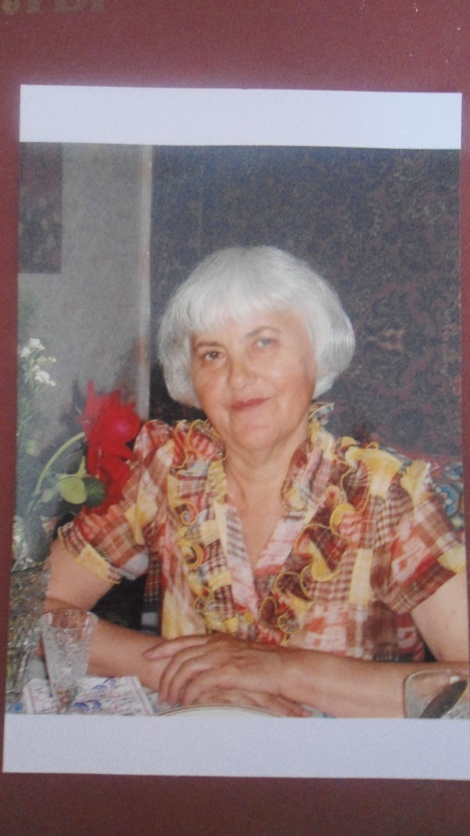 Вера Федоровна – светлый, лучезарный человек. У неё непростая жизнь, но она всегда улыбчивая, доброжелательная, очень красивая и нарядная. Она любит всех своих учеников и нашу школу. Она учитель с Большой Буквы, потому что учит детей быть добрыми и не бояться трудностей.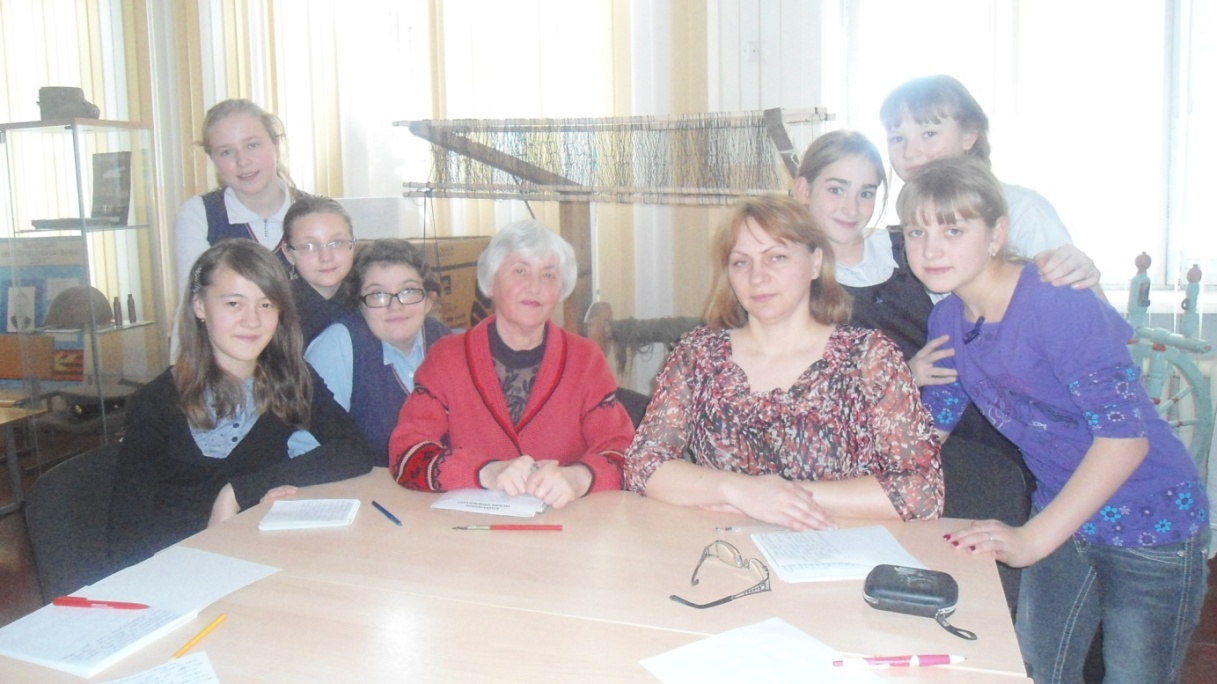 Вера Фёдоровна Ковалёва и редколлегия школьного музея        Фото 9Слева направо: Кабирова Майя (6 «А» класс), Платошечкина Даша, Ощепкова Полина (5 «Б» класс), Серёгина Ира (6 «А» класс), В.Ф.Ковалева, Ж.А.Бочкарева (руководитель музея), Овсепян Элина, Долгушина Ксения, Козычева Диана (5 «Б» класс)4